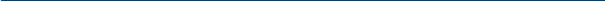 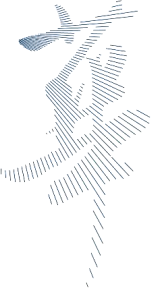 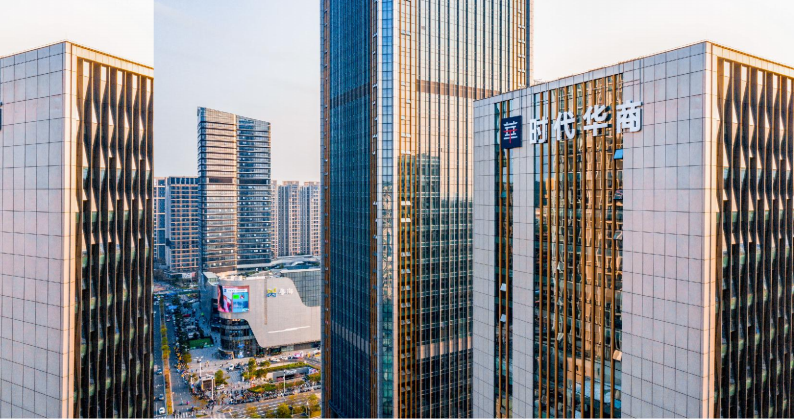 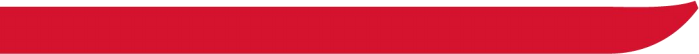 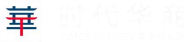 目标设定与绩效管理主讲：原华为人力资源总监  钱庆涛课程对象：各部门经理、总监、副总经理、总经理及以上管理人员课程时间：2024年4月27-28日课程地点：广州时代华商商学研究院（大湾区总部）课程费用：4800元/人 ，学习卡会员享受折扣课  程  简  介具体内容安排以课前3个月的邀请函为准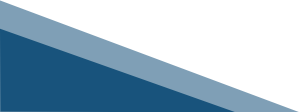 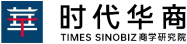 帮助中国企业持续成长绩效管理是企业管理的核心 ，可以为公司塑造高绩效的企业文化、流程及高绩效的团队和 个人 ，从而为公司不断创造高效的业绩。然而 ，对于如何实现有效的绩效管理 ，许多管理者对此依然深感困惑——针对以上问题 ，我们特邀原华为人力资源总监钱庆涛老师 ，与我们一同分享《目标设定与  绩效管理》的精彩课程。本课程帮助管理者正确的认识绩效管理的目的和价值 ，了解绩效  管理方法和KPI指标分解设计 ，推动绩效跟进与辅导 ，在员工绩效提升方面承担教练的角色，确保企业中层管理人员利用绩效管理工具全面提升团队绩效水平。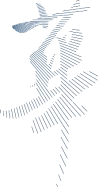 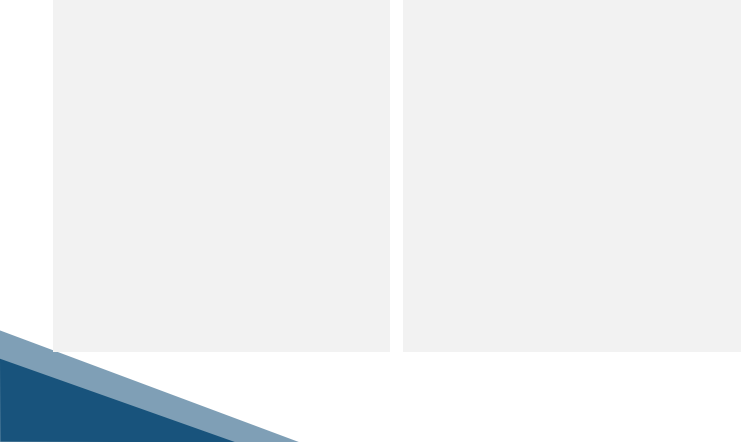 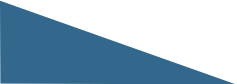 帮助中国企业持续成长2、中高层管理人员与人力资源部的分工与合作   3、 中高层管理人员在绩效管理中四大职责与要求【案例分析】：某国际知名企业绩效管理失败之痛3、绩效管理的常见问题及解决思路（1）绩效管理的目的认识不清（2）重结果不重过程（3）绩效管理与日常管理脱节 ，认为是另外一项工作（4）认为绩效管理就是人力资源部的工作【行动学习研讨】：企业绩效管理如何更有效、更成功落地？2、绩效指标设计的主要方法及要领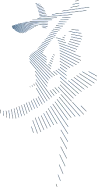 二、中高层管理者在绩效管理工作中的角色认知1、 中高层管理人员在企业绩效管理中的五大角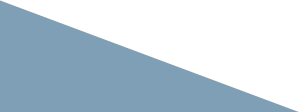 色新一代学习卡价值领创者帮助中国企业持续成长课程大纲（4）如何从关键流程中提练绩效指标？3、 KPI体系设计思路与原则4、 KPI指标体系设计步骤5、如何设计公司级KPI？【案例分享】 ：企业公司级KPI指标设计与提取 6、如何设计部门级KPI?7、如何设计职位级KPI？【现场练习】 ：部门或职位级KPI指标分解与设计三、绩效指标的规范化要求1、 KPI定义与计算方式【案例分享】2、 KPI计分方法【案例分享】 ：某知名企业KPI计分表展示 3、如何设计KPI的权重与配分？4、关于配分的几点经验分享5、关于考核周期的设计【现场演练】 ：部分职位KPI描述规范（续前一个练 习）第三章：绩效管理有效实施与员工沟通辅导一、绩效目标设定与沟通1、如何制定目标？2、 目标确定应考虑的因素3、公司经营性目标如何分解到各业务领域（部门） 4、如何通过战略解码会分解、签署PBC目标5、如何确定各职位目标？6、绩效目标与计划沟通与控制（ 1）沟通内容 ：综合分析公司目标与个人目标 （2）沟通核心要素（3）双向沟通达成目标二、绩效目标有效跟进与辅导1、 目标管理的主要要素2、 目标管理中PDCA的关键节点要求3、绩效目标与工作计划的关系4、季度目标如何与月度工作计划联动5、月度目标与周计划的回顾管理【案例分享】： 目标地图工具的使用6、绩效辅导的渠道与常用方法三、绩效面谈与反馈技巧1、绩效反馈的目的及要求2、绩效反馈的内容与原则3、 BEST绩效反馈模型的有效运用4、绩效面谈的三种类型及运用5、绩效面谈的准备工作及要求6、绩效面谈应注意的几个原则问题7、绩效面谈的实施步骤及技巧【现场演练与点评】 ：如何进行有效的绩效面谈与正 确反馈第四章：绩效考核结果的运用和激励一、绩效考核结果及控制1、绩效考核结果的分级要求2、考核结果强制分布与比例控制二、绩效考核结果的运用与激励1、绩效结果的激励作用及运用策略2、绩效结果如何运用于薪酬？3、绩效结果如何运用于培训管理？4、绩效结果如何运用于员工职业生涯规划？5、绩效结果用于转岗调配及劳动关系维护6、绩效结果运用的注意事项新一代学习卡价值领创者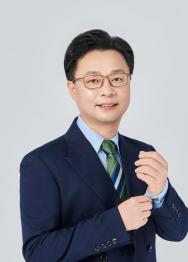 帮助中国企业持续成长【实战经验】二十多年企业人力资源管理实战经验 ，一直专注于人力资源管理和行动学习在人才培养领域的 研究与应用， 曾在多家大型国企、 民企担任高级人力资源经理、人力总监、副总经理等职务， 曾组织实施华为公司战略人力资源管理体系构建与优化 ，参与主导华为HR组织架构向业务型人力资源管理的转型。【授课特点】授课思路清晰 ，逻辑严谨； 国内首先将行动学习及引导技术等融入传统课堂 ，开创能落地的实战培训课程的“培训2.0”。【主讲课程】目标设定与绩效管理、战略人力资源管理与员工能力开发、行动学习—群策群力共识工作坊等。【服务客户】中国移动、中国联通、中科院成都信息公司、广东广电网络、工商银行、中国银行、平安集团、 南方电网、 国家电网、 中海油、一汽大众、三一重工、 中国中车、现代汽车、美的集团、格力 电器、海信、TCL、新宝电器、奥克斯集团、安科生物、众生药业、广生堂药业、滇红药业、益海嘉里、中海地产、绿城集团、周大福、大疆科技、新疆八钢、苏美达、信源集团 … …新一代学习卡价值领创者